DDD telefone  •  Email  •   Endereço  •  LinkedIn: (inserir perfil seu perfil no LinkedIn)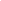 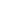 Escreva aqui brevemente quais são seus pontos fortes, seu histórico de atividades profissionais e o quanto isso pode ser útil para o cargo ao qual está se candidatando.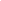 Nome da empresa 2 - cargo data de início - data de término (ex.: janeiro/2020 - maio/2020)Responsabilidades: Incluir aqui uma síntese das principais atividades e conquistas.Nome da empresa 1 - cargo data de início - data de término (ex.: janeiro/2020 - maio/2020)Responsabilidades: Incluir aqui uma síntese das principais atividades e conquistas.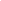 Nome do curso - Nome da instituiçãodata de formação (ex.: janeiro/2020)Nome do curso - Nome da instituiçãodata de formação (ex.: janeiro/2020)Cursos e prêmios: Incluir aqui um resumo dos cursos, prêmios, homenagens e trabalhos escolares relevantes. (caso não tenha, essa linha pode ser excluída).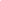 Inglês - colocar aqui o nívelEspanhol - colocar aqui o nível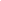 Nome do PaísNome do curso - Nome da instituiçãoano